D.D. reD.D. 								D.D. rep. n. 172 del 08/06/2020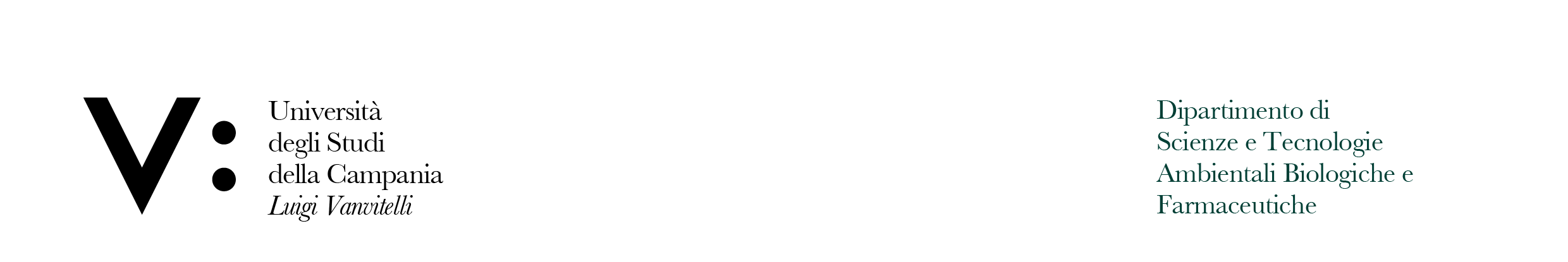 DETERMINAACONTRARRE			OGGETTO:Affidamentoexart.36,comma2,lett.a)delD.Lgs.50/2016,con proceduranegoziata con un solo operatoreeconomico attraverso lo strumento dellaTrattativaDiretta (TD)delMEPAperunimportopresuntoparia€804,00oltreIVAaseguitocontrattodiacquistoperlafornituradiprodotti chimici.CIG: Z572D1808BILDIRETTOREDELDIPARTIMENTOVISTOl’art.26dellalegge488/1999circal’obbligodiaderirealleconvenzioniCONSIP;VISTOilD.P.R.28dicembre2000,n.445;VISTOl’art.1dellaLegge296/2006,comma450,circal’obbligodiricorsoalmercatoelettronicodella PubblicaAmministrazioneper gliacquistidibenie servizid’importo pario superiorea€1.000,00einferioreallesogliedirilievocomunitario;VISTOgliarticoli37deld.lgs.33/2013el’art.1,co.32,dellalegge190/2012,inmateriadi“Amministrazionetrasparente”;VISTOilRegolamentoperl’Amministrazione,laFinanzaelaContabilità–emanatoconD.R.n.85del04/02/2014–edinparticolarel’art.4checonferisceaiDipartimenti,qualiCentriAutonomidiGestione,l’autonomiagestionalenellimitedell’emanazionedeiprovvedimentidiimpegno,liquidazioneeordinazionedellespese;VISTOilManualediContabilitàemanatoconD.D.G.n.412dell’11/05/2016inattuazionedell’art.2delRegolamentoperl’Amministrazione,laFinanzaelaContabilitàapprovatoconD.R.n.85del04/02/2014;VISTOilCodicedeiContrattiPubblicirelativialavori,serviziefornitureemanatoconD.Lgs.18aprile2016, n.50ess.mm.ii.,inparticolaregli artt. nn.29,31, 32,36,63e 95;VISTO ilD.Lgs19aprile2017 n. 56 –correttivoal CodicedeiContratti Pubblici;VISTOilDecreto-Leggen.32del18aprile2019,convertitodallaLegge55/2019(c.d.SbloccaCantieri);VISTOladeliberaANACn.1096del26ottobre2016:LineeGuidan.3intitolate“Nomina,ruoloecompitidelresponsabileunicodelprocedimentoperl’affidamentodiappaltieconcessioni”pubblicatesullaGazzettaUfficialedellaRepubblicaItalianan.273 del22novembre2016;VISTOladeliberaANACn.1097del26ottobre2016:LineeGuidan.4intitolate“Procedureperl’affidamentodeicontrattipubblicidiimportoinferioreallesogliedirilevanzacomunitaria,indaginidimercatoeformazioneegestionedeglielenchidioperatorieconomici”pubblicatesullaGazzettaUfficialedellaRepubblicaItalianan.274del23novembre2016;VISTOladeliberaANACn.950del13settembre2017LineeGuidan.8intitolate“Ricorsoaprocedurenegoziatesenzapreviapubblicazionediunbandonelcasodifornitureeserviziritenutiinfungibili”pubblicatesullaGazzettaUfficialedellaRepubblicaItalianan. 248del26ottobre2017;CONSIDERATOconl’art.1dellaLeggen.145del 30dicembre2018(leggedi bilancio2019) comma130,èstatomodificatol’articolo1,comma450dellaLeggen.296del27dicembre2006,comma450,innalzandolasogliapernonincorrerenell’obbligodiricorrerealMEPADa			1.000,00euroa5.000,00euro;CONSIDERATAlarichiestaavanzatadalla dott.ssa Angela Sparago,inqualitàdiresponsabiledella propria quota sulla ricerca di Ateno 2020,diacquistareprodotti da laboratorio,perleesigenzedelleattivitàdiricerca;CONSIDERATOcheperl’espletamentodellafornituradicuiinepigrafe,l’importopresuntodispesaèpariadEuro804,00oltreIVAeche,pertanto,rientraneilimitidivaloreprevistidall’art.36, comma2,lett.a)delD.Lgsn.50/2016;CONSIDERATOchelafornituradicuiallarichiestaèespressamentefinalizzataascopidiricercascientifica;CONSIDERATOcheilprodotto/idicuiallarichiestanonèpresentenelleConvenzioniConsipattive;CONSIDERATOcheperlaforniturarichiestaèstataespletataunapreventivaedinformaleindagineesplorativadimercatoalfinedivalutarelacongruitàdelprezzo;CONSIDERATOcheèstataattivataunatrattativadirettasulMEPAn.1303714conl’operatoreeconomicoQiagen srl,inquantosi èappuratolacongruitàdel prezzooffertodallasocietà;CONSIDERATOchel’operatoreeconomicohasoddisfattolarichiestapresentatadaldocentediriferimento;DATOATTOchesièprocedutonelrispettodeiprincipidicuiall’art30,comma1,delD.Lgs50/2016 e s.m.i.ealdivietodi artificiosofrazionamentodellaspesa,nonchédel principiodicuiall’art.34e42 delD.Lgs. 50/2016CONSIDERATOchel’operatoreeconomicoindividuatopossiedeirequisitigeneralidicuiall’art.80delD.Lgs.50/2016,avendolastazioneappaltanteverificato:lavisuracameraleconindicazionedellostatodifallimentoelaregolaritàcontributivatramiteacquisizionedelDURC;CONSIDERATOcheènecessarionominareilresponsabilediProcedimentoaisensidell’art.31delD.Lgs50/2016;RITENUTIimotivi,addottinellarichiestasopracitata,rispondentiallefinalitàdipubblicointeresseperseguitedall’Amministrazione;ACCERTATA	ladisponibilitàsul Budgetdel Dipartimentoperl’Esercizio2020;Perlemotivazioniinpremessa:DETERMINAdiaffidarelafornituradiprodottichimiciallasocietàQiagen srl,P.IVAn.13110270157 perunimportoparia€804,00oltreIVAtramiteaccettazionedell’offertaeconomicadellaTD(TrattativaDiretta)n.1303714delMEPA;didareattocheilcontrattoverràstipulatoaisensidell’art.32,comma14,deld.Lgs50/2016,medianteordinativosottoscrittodigitalmentedalPuntoOrdinatesullapiattaformaMepaaseguitodellaTrattativaDirettan.1303714del25/05/2020;diautorizzarel’imputazione della spesa sulBudget2020delDipartimentonell’ambitodellaUPB:SCAM.ASSEGNAZIONI_2020 -allavocedibilancio–CC 15103 “Prodotti chimici”;didisporrecheilpagamentoverràeffettuatoaseguitodipresentazionedifatturaelettronicadebitamentecontrollatainordineallarispondenzaformaleefiscaleedopoverifica	della	regolarità	contributiva	(DURC)	e	della	regolare	esecuzione	delservizio/fornitura;dinominare la dott.ssa Angela Sparago, tenutocontodellespecifichecompetenzeprofessionali,comesoggettoprepostoallaverificadellaregolareesecuzionedicuitrattasi;dinominare,comeR.U.P.perl’affidamentodelservizio/fornituraindicatainpremessa,ladott.ssaAnnamariaPiscitelli,segretarioamministrativodelDiSTABiF;Ilpresenteprovvedimento,inossequioalprincipioditrasparenzaefattosalvoquantoprevistodall’art.1,comma32,dellaLegge190/2012edalD.Lgs.33/2013èpubblicato,aisensidell’art.29delD.Lgs. 50/2016 sitowebdel Dipartimentonellasezionebandi egare.IlDirettoredelDipartimento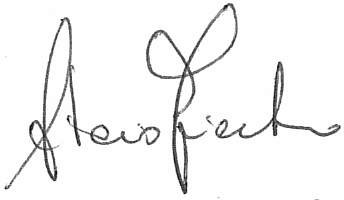 Prof.AntonioFiorentino